Контактный телефон_________________________________E-mail ______________________________________________Фамилия _______________________________________________Имя ___________________________________________________Отчество _______________________________________________Число, месяц, год рождения _______________________________Место рождения:________________________________________________________________Место жительства: _____________________________________________________________________________________________________________________________________________Место регистрации: ____________________________________________________________________________________________________________________________________________Регионы проживания за последние пять лет (город, село, ПГТ)________________________________________________________________________________________________________Паспорт серия _________ №_________________ выдан       «____» ___________ ______годакем выдан: ____________________________________________________________________Гражданство:__________________________________________________________________Предыдущие фамилия, имя, отчество и дата их смены (в случае, если Вы имели другие ФИО) _______________________________________________________________________Наличие в собственности у Вас или членов семьи автомашины _____________________________________________________________________________________(марка, год выпуска)Водительские права: номер ________________дата выдачи_________ категории ____________Удостоверение тракториста-машиниста: номер_________________ дата выдачи_________  категории ____________Контактный телефон супруга/-и, близкого родственника (ФИО, степень родства):_____________________________________________________________________________Образование (подчеркнуть): высшее профессиональное (ВУЗ),  среднее профессиональное (техникум, колледж и пр.),    начальное профессиональное (ПТУ), среднее общее (школа, лицей).Какое учебное заведение Вы окончили (указать  полное наименование  учебного   заведения,   факультет,  специальность по диплому, срок обучения, год окончания):______________________________________________________________________________________________________________________________________________________________Дополнительное  образование,  повышение  квалификации (указать наименование курсов, специальность, срок обучения, год окончания,):______________________________________________________________________________________________________________________________________________________________Опыт  профессиональной  деятельности в обратной хронологической последовательности, начиная с последнего места работы (если работали без занесения в трудовую книжку, также указать):Общий стаж работы: ___________________________________________________Стаж работы по вакансии: _______________________________________________Кто Вас может рекомендовать в нашей Компании_______________________________________________________________________________________________________________Данные близких родственников (родителей, детей, полнородных и неполнородных братьев и сестер, усыновителей и усыновленных, муж, жена, гражданский муж/жена): Наличие детей в возрасте до 3-х лет _____________________________ (да, нет)Работали ли Вы или Ваши близкие родственники на предприятиях добычи полезных ископаемых (драгоценных металлов, драгоценных камней) и предприятиях переработки/обогащения? _______________________________________ (да, нет)Привлекались ли Вы к уголовной ответственности? _____________________ ( да/нет, за что, в какой период)Наличие судимостей у Ваших близких родственников:Привлечение к административной ответственности _________________________________________________________________________________________________________________________________________________(да/нет, за последний год, за что, в какой период)Лишение права занимать определенные должности ___________________(имею/не имею)Наличие хронических психических заболеваний ______________________(имею/не имею)Состою на учете в психо-, наркологическом мед. учреждении _________________ (да/нет)Употребляли ли вы когда-либо наркотики___________________________________(да/нет)Увлекаетесь ли вы каким-либо видом спорта__________________________(да/нет, каким)Ваше хобби (занятие в свободное время)__________________________________________Готовы ли Вы работать вахтовым методом? _______________________________________Наличие противопоказаний для работы вахтовым методом (отсутствуют, имеются, при наличии - указать какие) _____________________________________________________________________________________________________________________________________Степень владения ПК: __________________________________________________________                                                               (опытный пользователь - указать, какими программами владеете; пользователь, не владею)Знание оргтехники (факс, ксерокс, офисная АТС и т.п.): _____________________________                                                                                                                                     (да/нет)Ваши деловые и личностные качества: ________________________________________________________________________________________________________________________________________________________________________________________________________________________________________________________________________________________________________________________________________________________________Необходимый  и  достаточный  для Вас уровень заработной платы:_____________________________________________________________________________Желаемая должность (указать по какой Вы желаете трудоустроиться, а так же по каким возможно трудоустройство)  _________________________________________________________________________________________________________________________________Настоящим подтверждаю достоверность изложенных мною данных, анкету предоставляю добровольно, даю согласие на осуществление в отношении меня проверочных мероприятий (вышеизложенной информации и получение дополнительных сведений персонального характера (о частной жизни) в целях назначения на должность.. В целях исполнения Федерального закона РФ № 152-ФЗ от 27 июля 2006 года подтверждаю свое согласие на обработку моих выше перечисленных персональных данных для решения вопросов, связанных с трудоустройством в АО «Павлик» (далее - Компания), предоставляю Компании право осуществлять все действия (операции) с моими персональными данными, включая сбор (от меня лично и от третьих лиц), систематизацию, накопление, хранение, уточнение (обновление, изменение), использование, обезличивание, блокирование, уничтожение. Компания вправе обрабатывать мои персональные данные посредством включения их в списки и внесения в электронные базы данных Компании..«____» ___________ 20__ г.___________________  (личная подпись)      подпись ставится письменно!Телефон для справок: 8 (1432) 62-05-96, 8-914-031-5233   адрес эл. почты: rabota@pavlik-gold.ru (ограничение входящих писем – максимальных размер вложений до 20 МБ)К анкете необходимо приложить копии:Паспорт (1 страница и регистрация)Трудовая книжка (все страницы с записями о работе), договорыДипломы, удостоверенияВоенный билет (1 стр., отметка о прохождении службы, либоотметка «не служил» и категория ограничения, отметка о постановке на учет/снятии с учета)Водительское удостоверение (если имеется), ИНН, СНИЛСВсе данные в анкете предоставляются добровольно, если по личным причинам Вы не хотите их сообщать, поставьте прочерк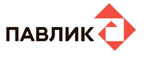 АНКЕТАкандидата на трудоустройство______________________________________________________________(желаемая должность)           Месяц и год           Месяц и год  Наименование организации                  ДолжностьАдрес организации, контактные телефоны, причины увольнения поступлениеУвольнение  Наименование организации                  ДолжностьАдрес организации, контактные телефоны, причины увольнения Степень родстваФИО, год рождения Место работы Должность  №ФИО, должность Место работы Период №ФИОЗа что был осужденКогда 